EPLR EULLE PublizitätVorlage WebsiteKofinanzierung durch Land und Bund im Rahmen der GAK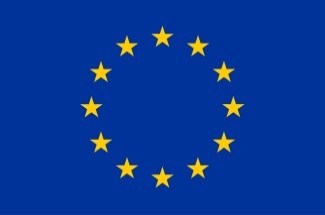 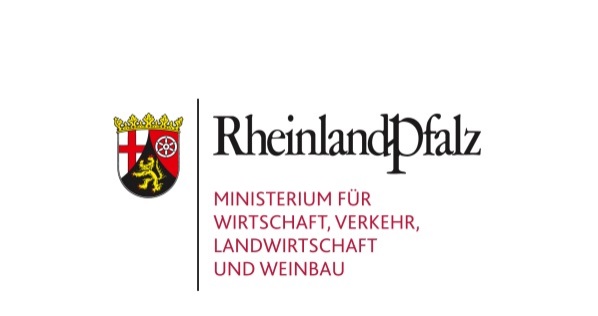 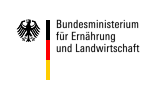 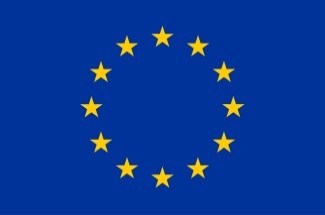 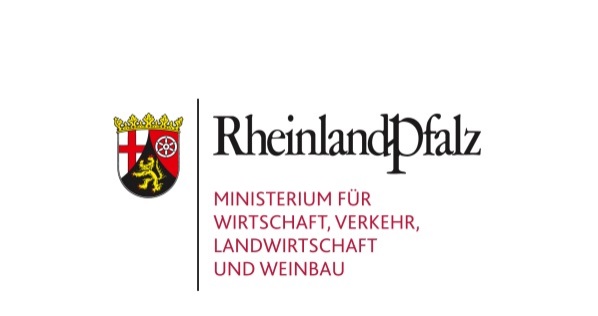 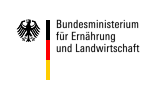 